Уважаемая Ангелина Викторовна!Выражаю благодарность коллективу государственного автономного учреждения дополнительного профессионального образования Ярославской области «Институт развития образования» за сотрудничество с Правительством Ярославской области и большой вклад в решение вопросов защиты прав детей, профилактики безнадзорности и правонарушений несовершеннолетних на территории региона.Особую благодарность выражаю проректору института Репиной Алевтине Валентиновне, заведующей кафедрой общей педагогики и психологии Назаровой Инне Григорьевне, сотрудникам кафедры общей педагогики и психологии за активное участие в организации и проведении межрегиональной межведомственной научно-практической конференции «Медиация: актуальные проблемы и перспективы развития в образовании и социальной сфере Ярославской области», которая состоялась с 12 по 14 октября 2016 года.В преддверии 80-летнего юбилея основания Ярославской области научно-практическая конференция имела актуальный характер и содействовала развитию межрегионального сотрудничества между органами исполнительной власти, представителями педагогического сообщества и социальной сферы субъектов Российской Федерации. 	Направляю в Ваш адрес резолюцию, принятую участниками конференции. Надеюсь на дальнейшее плодотворное сотрудничество.Приложение: на 4 л. в 1 экз.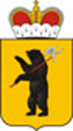 ПРАВИТЕЛЬСТВО ЯРОСЛАВСКОЙ ОБЛАСТИСоветская пл., д. 3,  г. Ярославль, 150000Телефон (4852) 72-82-53, 78-60-03Факс (4852) 73-05-65e-mail: gov@adm.yar.ruОКПО 00022266, ОГРН 1027600684308ИНН/КПП 7604003720/760401001________________ № _______________На №       от       О благодарностиРектору государственногоавтономного учреждения дополнительного профессионального образования Ярославской области«Институт развития образования»А.В. ЗолотарёвойЗаместитель Председателя Правительства областиВ.Г. Костин